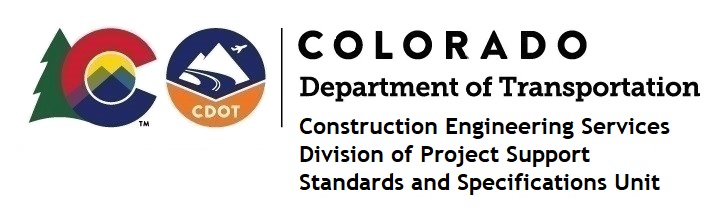 MEMORANDUM DATE:	December 9, 2022 TO:		All holders of Standard Special ProvisionsFROM:	Shawn Yu, Standards and Specifications Unit ManagerSUBJECT:	New standard special provision: Revision of Section 105 – Project First ProgramOn December 9, 2022, our unit has issued the new standard special provision, Revision of Section 105 – Project First Program, with 3 pages, and dated December 9, 2022.  This Standard Special Provision applies to all projects with bid by CDOT that will be advertised on or after January 9, 2023.This specification added Project First Program information to the end of Subsection 105.10.For those of you who keep a book of Standard Special Provisions, please include this new standard special provision.  For your convenience, this specification and the latest SSP Index are attached in the email.  You can also find these in our Construction Specifications web pages: Standard Special Provisions and the Recently Issued Special Provisions.If you have any questions or comments, please contact this office.